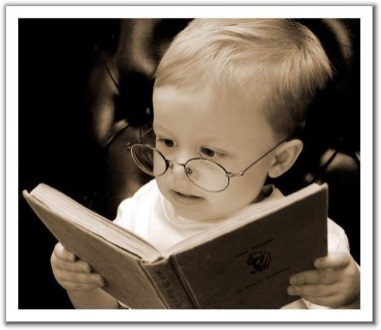 讀經的好處： 專注力提高     左右腦開發    記憶力提升   涵養氣質    增進理解力    培養恭敬心    潛移默化品格教育…………………………………………………………………………… 親子讀經班報名表 (報名表請交給教務處歐陽老師)學生姓名：            性別：男□女□ 家長姓名：               就讀學校：             班級：          年齡：         家裡電話：                 家長手機：                 